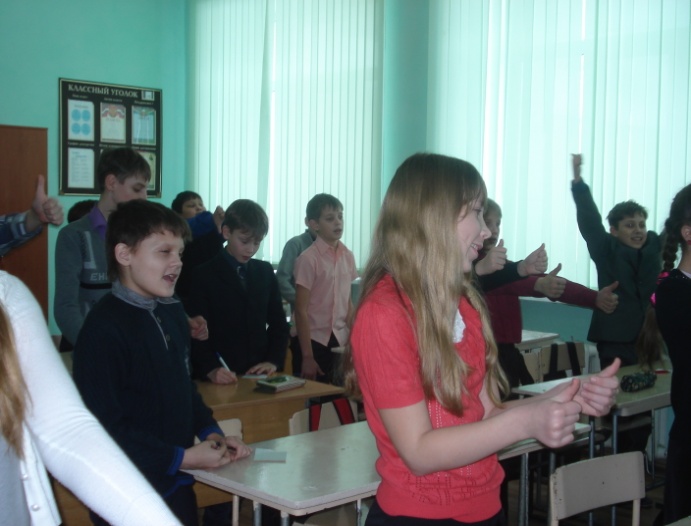 22.01. в 5 классах проводилась игра-видеоурок - «Где живут живые организмы».21.01 среди 6 классов проведена биологическая викторина «О растениях», где I место заняла команда 6 «В» класса, II место-команда 6 «А» класса.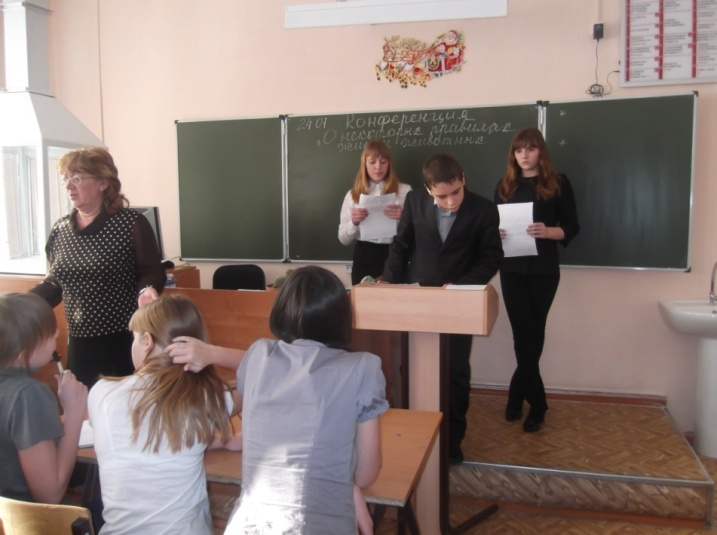 24.01 в 7 классах прошла конференция на тему «О некоторых правилах жизни животных».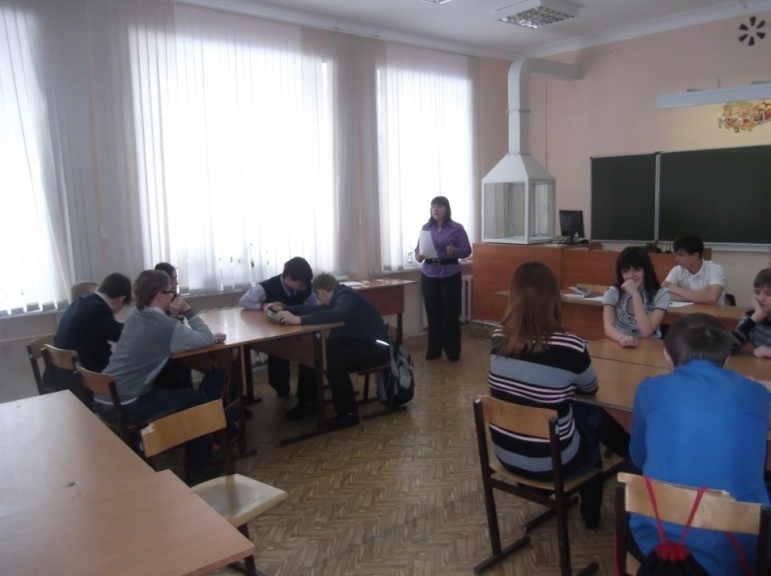 23.01. среди 8 классов была проведена биологическая викторина «Кто лучше». Лучшими, с отрывом в 1 балл, оказалась команда 8 «А» класса. Команда 8 «Б» класса заняла II место. В пятницу 25. 01.13г. прошел заключительный этап недели химии и биологии - «Интеллектуальный марафон» среди 9, 10, 11 классов, который состоял из 2-х этапов: теоретического, где команды соревновались между собой, отвечая на вопросы, 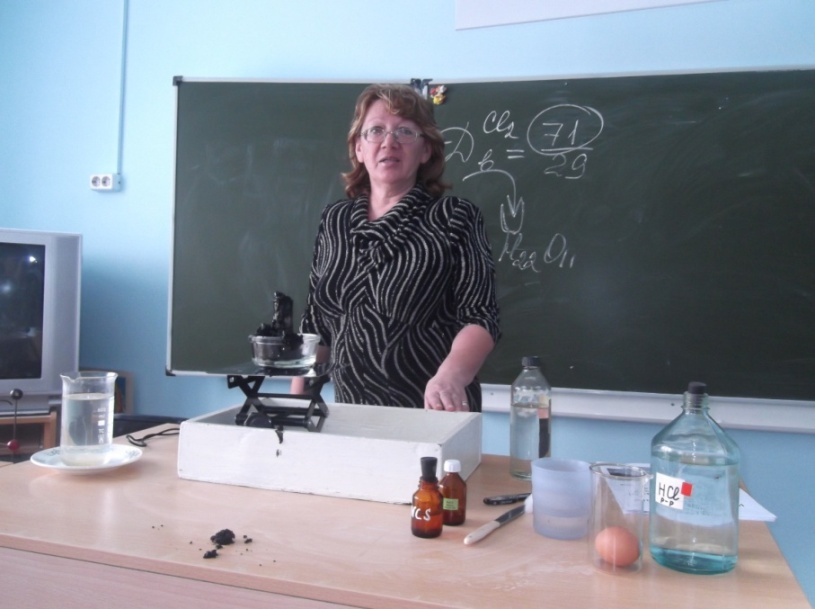 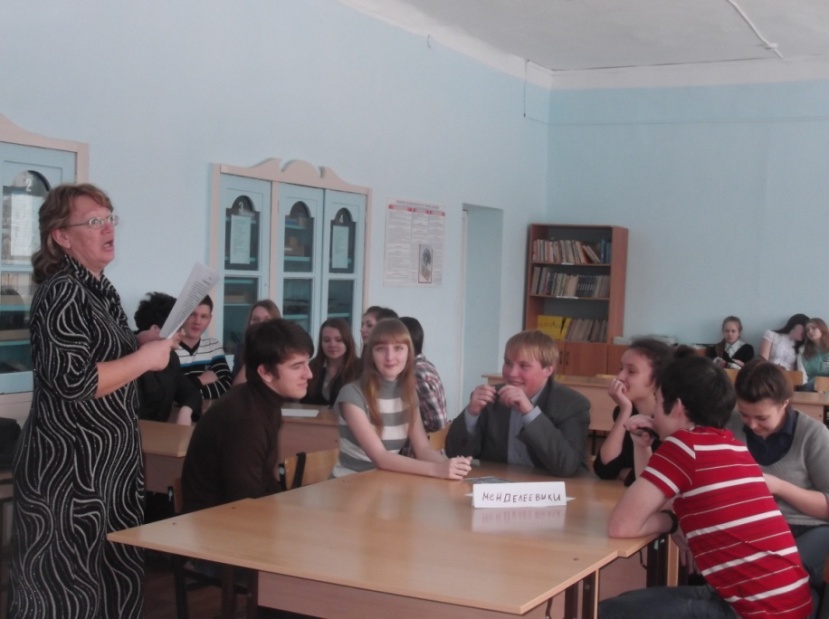                                                            и практического, где были показаны опыты по химии.По окончании турнира между командами были определены места:I место – команда 11 класса;     II место – команда 10 класса;     III место – команда 9 класса.Так же проведен конкурс газет среди 5-7 классов на тему:5 кл. – «Царства живой природы»6 кл. – «Тайны жизни растений»7 кл. – «Правила жизни животных»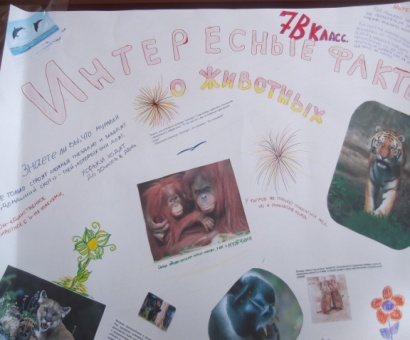 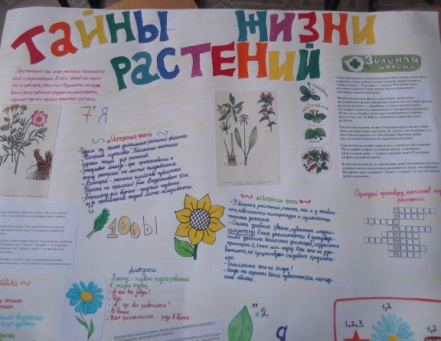 6 «А» кл.-I место                            7 «В» кл.-II место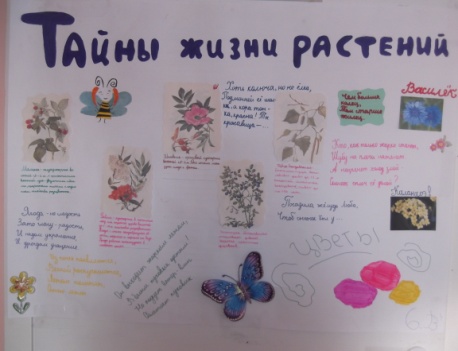 Все участники викторин и конкурсов награждены грамотами.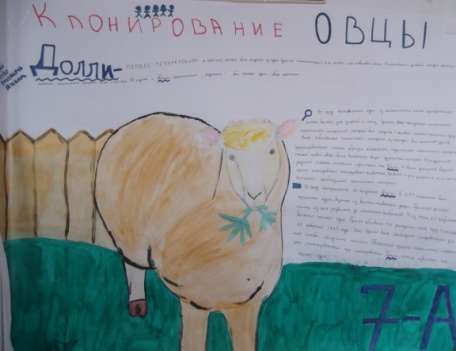 Прошедшая неделя химии и биологии(21.01-26.01) позволила сделать следующий вывод - предметы востребованы и 6 «В» кл.-III место                          7 «А» кл.-IV место                     любимы.